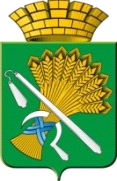 АДМИНИСТРАЦИЯ КАМЫШЛОВСКОГО ГОРОДСКОГО ОКРУГАП О С Т А Н О В Л Е Н И Еот 14.04.2023 N 386О предоставлении из бюджета Камышловского городского округа субсидий на компенсацию части затрат по развитию бизнеса субъектам малого и среднего предпринимательства на территории Камышловского городского округаС целью реализации подпрограммы «Развитие малого и среднего предпринимательства на территории Камышловского городского округа» муниципальной программы «Развитие социально-экономического комплекса Камышловского городского округа на 2021-2027 годы», Порядка предоставления из бюджета Камышловского городского округа субсидий на компенсацию части затрат по развитию бизнеса субъектам малого и среднего предпринимательства на территории Камышловского городского округа, утвержденного постановлением Администрации Камышловского городского округа от 23.08.2021 N 586 «Об утверждении Порядка предоставления из бюджета Камышловского городского округа субсидий на компенсацию части затрат по развитию бизнеса субъектам малого и среднего предпринимательства на территории Камышловского городского округа»,  согласно протоколу заседания комиссии по отбору субъектов малого и среднего предпринимательства, подавших заявку на получение компенсации части затрат по развитию бизнеса из бюджета Камышловского городского округа от 11.04.2023 №9, руководствуясь Уставом Камышловского городского округа, администрация Камышловского городского округаПОСТАНОВЛЯЕТ:1. Предоставить субсидию из бюджета Камышловского городского округа на компенсацию части затрат по развитию бизнеса субъектам малого и среднего предпринимательства на территории Камышловского городского округа Обществу с ограниченной ответственностью «Лань» в размере 266 900 (Двести шестьдесят шесть тысяч девятьсот) рублей.2. Юридическому отделу администрации Камышловского городского (Рой Е.А.) округа подготовить соглашение о предоставлении субсидии Обществу с ограниченной ответственностью «Лань» в течение 5 рабочих дней с даты утверждения данного постановления.3. Отделу учета и отчетности администрации Камышловского городского округа (Гиндер С.Н.) перечислить денежные средства в сумме 266 900 (Двести шестьдесят шесть тысяч девятьсот) рублей в соответствии с соглашением о предоставлении субсидий из бюджета Камышловского городского округа.4.  Обществу с ограниченной ответственностью «Лань»  в соответствии с установленными сроками в Соглашении, предоставить отчет о достижении результата предоставления субсидии субъектам малого и среднего предпринимательства на компенсацию части затрат по развитию бизнеса на территории Камышловского городского округа по форме, установленной Приложением №4  Порядка предоставления из бюджета Камышловского городского округа субсидий на компенсацию части затрат по развитию бизнеса субъектам малого и среднего предпринимательства на территории Камышловского городского округа, утвержденного постановлением Администрации Камышловского городского округа от 23.08.2021 N 586.5. Настоящее постановление разместить на официальном сайте Камышловского городского округа.6. Контроль за выполнением настоящего постановления возложить на заместителя главы Камышловского городского округа Власову Е.Н.ГлаваКамышловского городского округа                                                 А.В. Половников